4 Ingredient Pesto Chicken Bake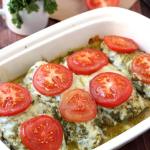 Author: Bailey SissomPrep Time: 5 minsCook Time: 30 minsTotal Time: 35 minutesYield: 3 chicken breastsIngredients3-4 chicken breasts (approximately 1 lb. total)1 6-8 oz. basil pesto (or ¾-1 cup pesto)3-4 slices mozzarella cheese or shredded mozzarella cheese2 medium *tomatoes, sliced (or 1 can undrained whole or diced Italian tomatoes)*if using fresh tomatoes then add ½ cup of water or broth to keep the dish from drying out. More can be used if needed.1 TBS olive oilSalt and Pepper to taste (optional)Sprinkle with Italian Seasoning (optional)InstructionsPreheat the oven to 350° F.Coat the baking dish [or roasting pan] with 1 TBS olive oil to keep the chicken from sticking. Place chicken breasts evenly spaced in a baking dish [or roasting pan].Use a spoon to cover chicken with pesto.Top each chicken breast with 1 slice of mozzarella cheese and 2 sliced tomatoes. *If using canned tomatoes then evenly coat each chicken breast with tomatoes and pour remaining juice in the baking dish [pan].If using fresh tomatoes then add ½ cup of water or broth to keep the dish from drying out. More can be used if needed.Bake for 30-40 minutes, or until chicken is no longer pink in the middle and the cheese is bubbly and golden.  Internal temperature should be 165F or more for poultry. 